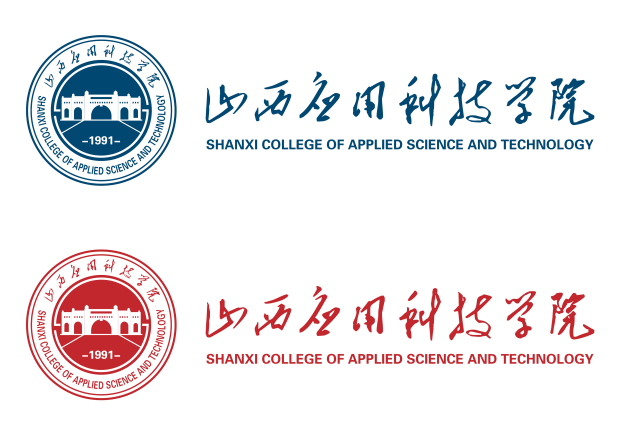 课程思政教学设计(2021—2022学年第二学期）院 （部）：基础教学部学科名称：体育学科代码：0403课程名称：大学体育Ⅱ课程代码：01010104主讲教师：王雪职    称：讲师教 研 室：武术操类教研室课程名称课程名称大学体育Ⅱ大学体育Ⅱ大学体育Ⅱ课程代码01010104课程类型课程类型公共通识课（ √ ）   公共选修课（     ）专业基础课（    ）   专业核心课（     ）   专业选修课（     ）公共通识课（ √ ）   公共选修课（     ）专业基础课（    ）   专业核心课（     ）   专业选修课（     ）公共通识课（ √ ）   公共选修课（     ）专业基础课（    ）   专业核心课（     ）   专业选修课（     ）公共通识课（ √ ）   公共选修课（     ）专业基础课（    ）   专业核心课（     ）   专业选修课（     ）公共通识课（ √ ）   公共选修课（     ）专业基础课（    ）   专业核心课（     ）   专业选修课（     ）总学时总学时323232总学分2学时分配学时分配理论讲授学时：0        实践学时：32理论讲授学时：0        实践学时：32理论讲授学时：0        实践学时：32理论讲授学时：0        实践学时：32理论讲授学时：0        实践学时：32授课学院授课学院授课学院专业班级班级人数财经学院财经学院财经学院工程造价造价（本）2101造价（本）210159考核方式考核方式考核方式考查（ √ ）        考试（  ）考查（ √ ）        考试（  ）考查（ √ ）        考试（  ）考查（ √ ）        考试（  ）课程简介本课程是与学生身体练习为主要手段，通过科学、合理武术教学过程实现增强体质、增进健康、提高学生各个方面的能力的学校武术课程，是学校武术体系课程的重要组成部分。武术是中华民族的传统体育项目，武术课的目的是增强学生体质，发扬民族精神。通过严谨的课堂体育教学，使学生了解一些基本的中国武术常识，掌握一定的武术基本技术，培养学生的武术兴趣，养成良好的健身习惯。增强学生体质，培养学生综合素质，促进身心和谐发展。本课程是与学生身体练习为主要手段，通过科学、合理武术教学过程实现增强体质、增进健康、提高学生各个方面的能力的学校武术课程，是学校武术体系课程的重要组成部分。武术是中华民族的传统体育项目，武术课的目的是增强学生体质，发扬民族精神。通过严谨的课堂体育教学，使学生了解一些基本的中国武术常识，掌握一定的武术基本技术，培养学生的武术兴趣，养成良好的健身习惯。增强学生体质，培养学生综合素质，促进身心和谐发展。本课程是与学生身体练习为主要手段，通过科学、合理武术教学过程实现增强体质、增进健康、提高学生各个方面的能力的学校武术课程，是学校武术体系课程的重要组成部分。武术是中华民族的传统体育项目，武术课的目的是增强学生体质，发扬民族精神。通过严谨的课堂体育教学，使学生了解一些基本的中国武术常识，掌握一定的武术基本技术，培养学生的武术兴趣，养成良好的健身习惯。增强学生体质，培养学生综合素质，促进身心和谐发展。本课程是与学生身体练习为主要手段，通过科学、合理武术教学过程实现增强体质、增进健康、提高学生各个方面的能力的学校武术课程，是学校武术体系课程的重要组成部分。武术是中华民族的传统体育项目，武术课的目的是增强学生体质，发扬民族精神。通过严谨的课堂体育教学，使学生了解一些基本的中国武术常识，掌握一定的武术基本技术，培养学生的武术兴趣，养成良好的健身习惯。增强学生体质，培养学生综合素质，促进身心和谐发展。本课程是与学生身体练习为主要手段，通过科学、合理武术教学过程实现增强体质、增进健康、提高学生各个方面的能力的学校武术课程，是学校武术体系课程的重要组成部分。武术是中华民族的传统体育项目，武术课的目的是增强学生体质，发扬民族精神。通过严谨的课堂体育教学，使学生了解一些基本的中国武术常识，掌握一定的武术基本技术，培养学生的武术兴趣，养成良好的健身习惯。增强学生体质，培养学生综合素质，促进身心和谐发展。本课程是与学生身体练习为主要手段，通过科学、合理武术教学过程实现增强体质、增进健康、提高学生各个方面的能力的学校武术课程，是学校武术体系课程的重要组成部分。武术是中华民族的传统体育项目，武术课的目的是增强学生体质，发扬民族精神。通过严谨的课堂体育教学，使学生了解一些基本的中国武术常识，掌握一定的武术基本技术，培养学生的武术兴趣，养成良好的健身习惯。增强学生体质，培养学生综合素质，促进身心和谐发展。案例简介本案例选用三路长拳第一节作为教学案例，学生初步学习了武术的基本手型、步型，对于如何运用于武术套路中有浓厚的兴趣，通过基本套路的练习来培养学生基本技术和运动技能，实现对学生健的身体综合素质和技能的提高，以及武术文化的普及与传播。本案例选用三路长拳第一节作为教学案例，学生初步学习了武术的基本手型、步型，对于如何运用于武术套路中有浓厚的兴趣，通过基本套路的练习来培养学生基本技术和运动技能，实现对学生健的身体综合素质和技能的提高，以及武术文化的普及与传播。本案例选用三路长拳第一节作为教学案例，学生初步学习了武术的基本手型、步型，对于如何运用于武术套路中有浓厚的兴趣，通过基本套路的练习来培养学生基本技术和运动技能，实现对学生健的身体综合素质和技能的提高，以及武术文化的普及与传播。本案例选用三路长拳第一节作为教学案例，学生初步学习了武术的基本手型、步型，对于如何运用于武术套路中有浓厚的兴趣，通过基本套路的练习来培养学生基本技术和运动技能，实现对学生健的身体综合素质和技能的提高，以及武术文化的普及与传播。本案例选用三路长拳第一节作为教学案例，学生初步学习了武术的基本手型、步型，对于如何运用于武术套路中有浓厚的兴趣，通过基本套路的练习来培养学生基本技术和运动技能，实现对学生健的身体综合素质和技能的提高，以及武术文化的普及与传播。本案例选用三路长拳第一节作为教学案例，学生初步学习了武术的基本手型、步型，对于如何运用于武术套路中有浓厚的兴趣，通过基本套路的练习来培养学生基本技术和运动技能，实现对学生健的身体综合素质和技能的提高，以及武术文化的普及与传播。使用教材《大学体育教程》/韩满朝主编；人民体育出版社 2019《大学体育教程》/韩满朝主编；人民体育出版社 2019《大学体育教程》/韩满朝主编；人民体育出版社 2019《大学体育教程》/韩满朝主编；人民体育出版社 2019《大学体育教程》/韩满朝主编；人民体育出版社 2019《大学体育教程》/韩满朝主编；人民体育出版社 2019学情分析本节课的授课对象为大一学生。作为中华民族的一份子，骨子里都受到传统文化的熏陶，对武术充满了好奇和兴趣，对学习初级长拳第三路有一定的期待值。武术讲究的是基本功。加上武术教法比较简单、枯燥，过于要求技术的掌握，可能使学生在课堂上产生消极的情绪。因此，本节课力求从教法和学法上改变传统的教学方法，进行创新，从而激发学生的学习兴趣和潜能，陶冶学生的情操。本节课的授课对象为大一学生。作为中华民族的一份子，骨子里都受到传统文化的熏陶，对武术充满了好奇和兴趣，对学习初级长拳第三路有一定的期待值。武术讲究的是基本功。加上武术教法比较简单、枯燥，过于要求技术的掌握，可能使学生在课堂上产生消极的情绪。因此，本节课力求从教法和学法上改变传统的教学方法，进行创新，从而激发学生的学习兴趣和潜能，陶冶学生的情操。本节课的授课对象为大一学生。作为中华民族的一份子，骨子里都受到传统文化的熏陶，对武术充满了好奇和兴趣，对学习初级长拳第三路有一定的期待值。武术讲究的是基本功。加上武术教法比较简单、枯燥，过于要求技术的掌握，可能使学生在课堂上产生消极的情绪。因此，本节课力求从教法和学法上改变传统的教学方法，进行创新，从而激发学生的学习兴趣和潜能，陶冶学生的情操。本节课的授课对象为大一学生。作为中华民族的一份子，骨子里都受到传统文化的熏陶，对武术充满了好奇和兴趣，对学习初级长拳第三路有一定的期待值。武术讲究的是基本功。加上武术教法比较简单、枯燥，过于要求技术的掌握，可能使学生在课堂上产生消极的情绪。因此，本节课力求从教法和学法上改变传统的教学方法，进行创新，从而激发学生的学习兴趣和潜能，陶冶学生的情操。本节课的授课对象为大一学生。作为中华民族的一份子，骨子里都受到传统文化的熏陶，对武术充满了好奇和兴趣，对学习初级长拳第三路有一定的期待值。武术讲究的是基本功。加上武术教法比较简单、枯燥，过于要求技术的掌握，可能使学生在课堂上产生消极的情绪。因此，本节课力求从教法和学法上改变传统的教学方法，进行创新，从而激发学生的学习兴趣和潜能，陶冶学生的情操。本节课的授课对象为大一学生。作为中华民族的一份子，骨子里都受到传统文化的熏陶，对武术充满了好奇和兴趣，对学习初级长拳第三路有一定的期待值。武术讲究的是基本功。加上武术教法比较简单、枯燥，过于要求技术的掌握，可能使学生在课堂上产生消极的情绪。因此，本节课力求从教法和学法上改变传统的教学方法，进行创新，从而激发学生的学习兴趣和潜能，陶冶学生的情操。参考资料1.参考书目    [1] 西安交通大学体育部.武术/大学体育系列教材[D].西安交通大学出版社,2000.2.其他教学资源[1] 三路长拳教学视频https://v.qq.com/x/page/w0869g2mwkv.html1.参考书目    [1] 西安交通大学体育部.武术/大学体育系列教材[D].西安交通大学出版社,2000.2.其他教学资源[1] 三路长拳教学视频https://v.qq.com/x/page/w0869g2mwkv.html1.参考书目    [1] 西安交通大学体育部.武术/大学体育系列教材[D].西安交通大学出版社,2000.2.其他教学资源[1] 三路长拳教学视频https://v.qq.com/x/page/w0869g2mwkv.html1.参考书目    [1] 西安交通大学体育部.武术/大学体育系列教材[D].西安交通大学出版社,2000.2.其他教学资源[1] 三路长拳教学视频https://v.qq.com/x/page/w0869g2mwkv.html1.参考书目    [1] 西安交通大学体育部.武术/大学体育系列教材[D].西安交通大学出版社,2000.2.其他教学资源[1] 三路长拳教学视频https://v.qq.com/x/page/w0869g2mwkv.html1.参考书目    [1] 西安交通大学体育部.武术/大学体育系列教材[D].西安交通大学出版社,2000.2.其他教学资源[1] 三路长拳教学视频https://v.qq.com/x/page/w0869g2mwkv.html案例主题初级长拳第三路所属章节预备式、第一节教学目标知识目标：1.让学生初步了解武术初级长拳（第三路）开展的意义，认识到初级长拳的健身、健心作用。2.通过预备式和第一节动作的学习，使85%的学生可以掌握动作技术要领。能力目标：通过预备式和第一节动作的学习，了解套路动作结构、路线。情感目标：1.提高学生的思想素养，增强自律性，培养学生良好的道德情操和勇敢、果断、顽强的心理品质。2.增强同学们使命感、责任感，培养学生爱国主义情怀。教学重点三路长拳的动作路线教学难点长拳中的大跃步前穿；动作力度，手形、步形正确到位课程思政融入点及实现方式本案例选取三路长拳的第一节作为教学内容，在学生学习武术基本功的基础上，进行第一节的教学内容，从示范、讲授、练习、分组展示的过程中进行思政元素的挖掘与融入。思政元素和动作有机融合的实现方式：1.通过2022年虎年春晚《乳虎啸春》短剧导入课堂 在课程开始部分导入短剧的介绍，激发学生对武术的学习兴趣，培养 学生的文化自信，引导学生向着中华民族不畏艰难、奋勇向前的伟大精神前进。 2.武术礼仪：课的伊始与结束，使用抱拳礼问好以及通过抱拳礼道别，让学生学习武术文化同时进一步了解中国的礼仪文化。3.武术基本功：准备活动中武术的基本功练习是每堂课的必练内容，体现了学武的艰难，培养学生吃苦耐劳的精神。在教学过程中，简单动作学习让学生感知动作的不易，激发同学知难而上拼搏精神，通过反复的动作练习，让学生养成不怕苦不怕累的精神。4.采用小组合作练习及分组展示的方式：在练习过程中，通过互相学习纠正完成动作，锻炼同学们团结协作，协同配合的精神。在小组练习结束后，通过展示使学拥有获得感，增强自信心。教学策略本节课在教授过程中，通过正确的动作示范，为学生树立正确的动作观念，提高学生对武术学习的兴趣，有利于弘扬中国优秀传统文化；通过示范讲解、集体练习、分组练习等多元教学方式，使学生了解三路长拳的动作路线，从粗略掌握动作到精确的掌握并完成动作；通过集体多次练习，增加练习次数，培养吃苦耐劳的精神，小组练习，培养学生团结合作的能力。课程思政教学设计旁 批1.开始部分（5分钟）1.2课堂常规体委整队、报告人数；师生抱拳礼问好；教师介绍本节课内容，检查服装，安排见习生，强调课堂安全注意事项。队形：xxxxxxxxxxxxxxxxxxxxxxoooooooooooooooooooooo△  ◎1.2故事引导作为今年央视春晚武术节目的头牌，《乳虎啸春》以武术为基础，结合“虎”元素，用短剧的形式，通过巧妙的编排，塔沟的功夫小子们把童子功、象形拳以及十八般兵器等少林功夫一一展现，动静之间“虎”气十足。《乳虎啸春》节目的男一号小虎娃，是由塔沟武校10岁的小学员柳奎屹扮演，作为表演团队里年龄最小的学员，这已是他第三次登上央视春晚舞台。凭借扎实的武术功底以及颇具灵气的表演天赋，柳奎屹演绎的小虎娃，机灵里有着一丝倔强，活泼中更带着一份无畏，历经千难万险最终勇闯三关的剧情，也蕴含着中华民族不畏艰难、奋勇向前的伟大精神。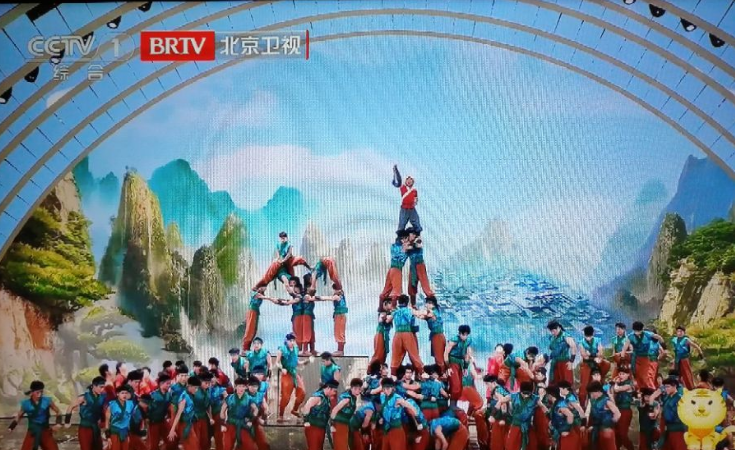 通过观看2022年春晚《乳虎啸春》的武术节目，引起学生对热爱武术文化的共鸣，激发学生学习兴趣，导入课堂常规的教学。【设计意图】采用讲述2022年虎年春晚的武术短剧，和学生一起感受“虎娃”在闯关中不畏艰难的精神，同时短剧中的武术动作激发学生学习热情，让学生一起领略中华武术的博大精深。通过抱拳礼仪进行师生问好，将武德武礼贯穿整个课堂。思政点： 民族自信心 不畏艰难文化认同感教学方法：启发法、讲授法思政点：武德武礼课程思政教学设计旁 批2.准备部分（20分钟）2.1 设置提问 同学们，运动之前，为什么要做热身运动呢？ 讨论并解答：人体肌肉具有惰性，热身活动可以提高身体的温度， 降低惰性、保护肌肉与骨骼免受运动损伤，同时，热身运动可以调动更多的神经元参与运动，提高运动效率，免于受伤。通过科学合理的解释引导学生重视热身准备活动、遵守机体发展的运动规律，调动个体的主观能动性参与课堂热身，养成科学健身的运动习惯。2.2热身跑操场慢跑两圈要求：提高兴奋性、使身体逐步发热，注意安全【设计意图】了解人体肌肉构造，克服惰性。使学生从运动热身 的角度理解辩证唯物论，世界是物质的，遵循事物发展的规律，充分 发挥主观能动性。跑步时要求队形整齐口号哄亮体现出班级体的凝骤力，团结向上的集体精神风貌。2.3武术专项准备活动及基本功练习组织两路纵队同时进行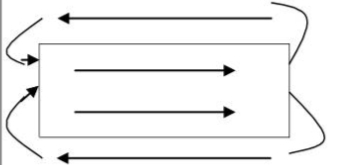 要求：按教师讲解的技术规格和动作要领认真练习。【设计意图】基本功和基本动作的训练是武术的基础训练，在习练套路中使动作更加标准。通过习练武术基本功，培养学生吃苦耐劳、坚韧不拔的意志品质。3.基本部分（65分钟）3.1教师对所学内容进行展示，学生集中注意力欣赏。队形：xxxxxxxxxxxxxxxxxxxxxx△oooooooooooooooooooooo【设计意图】使学生初步在头脑中形成动作表象，同时满足学生的好奇心，提高学生的学习兴趣。思政点：养成科学锻炼良好习惯教学难点：坚持不懈吃苦耐劳教学方法：示范法课程思政教学设计旁 批3.2预备式、第一节动作要点讲解（1）预备式①、虚步亮掌要点：三个动作必须连贯。成虚步时， 重心落于右腿上，右大腿与地面平行。左腿微屈，脚尖点地。
  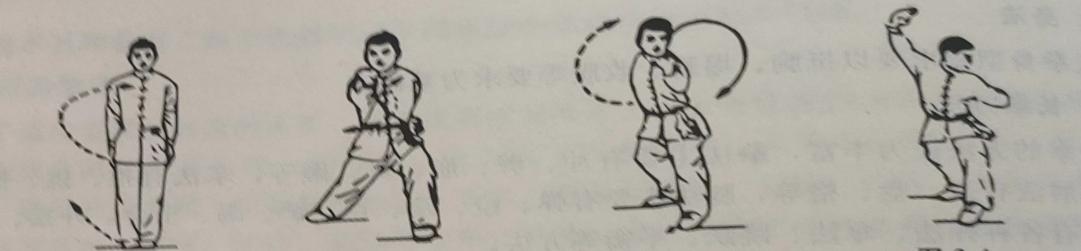  ②、并步对拳
   要点：并步后挺胸、塌腰。对拳、并步、转头要同时完成。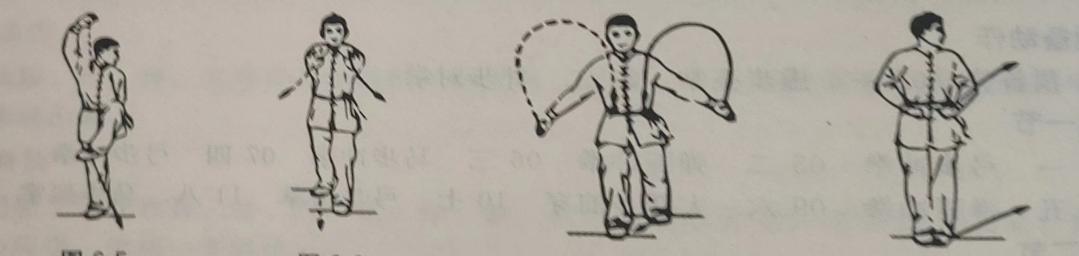 （2）第一节1动：弓步冲拳要点：成弓步时，右腿充分蹬直，脚跟不要离地。冲拳时，尽量转腰顺肩。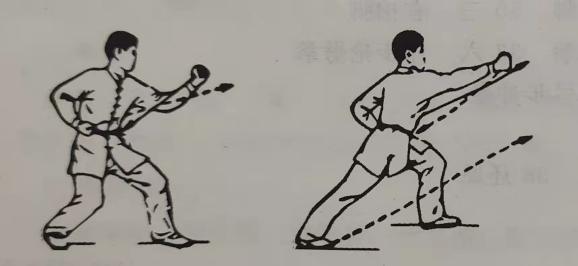 2动：弹腿冲拳要点：支撑腿可微屈，弹出的腿要用爆发力，力点达于脚尖。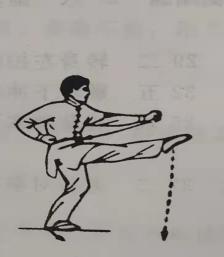 教学方法：讲解与示范法、语言提示法、分解与完整练习课程思政教学设计旁 批3动：马步冲拳要点：成马步时，大腿要平，两脚平行，脚跟外蹬，挺胸、塌腰。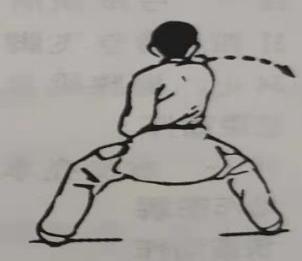 4动：弓步冲拳要点：与本节的弓步冲拳相同，惟左右相反。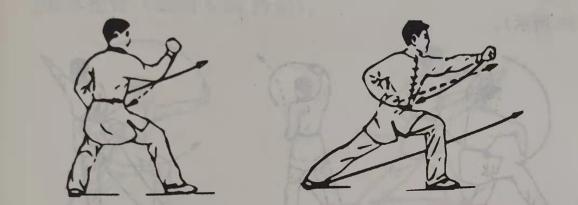 5动：弹腿冲拳要点：与本节的弹腿冲拳相同。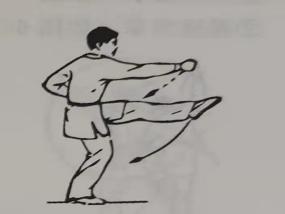 6动：大跃步前穿要点：跃步要远，落地要轻，落地后立即接做下一个动作。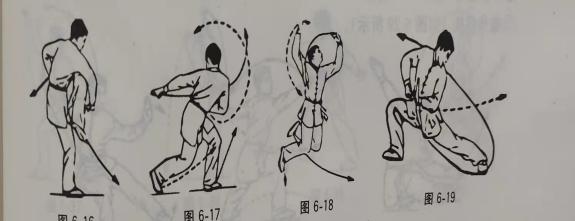 7动：弓步击掌要点：右腿猛力蹬直成左弓步。左掌经左脚面向后划弧至身后成勾手，左臂伸直，勾尖向上，右拳由腰侧变掌向前推出，掌指向上，掌外侧向前，目视右掌。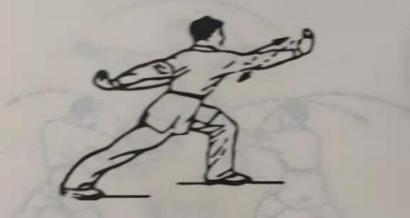 思政点：哲学思想教学重点：大跃步前穿教学难点：上下肢的协调配合课程思政教学设计旁 批8动：马步架掌要点：马步同前。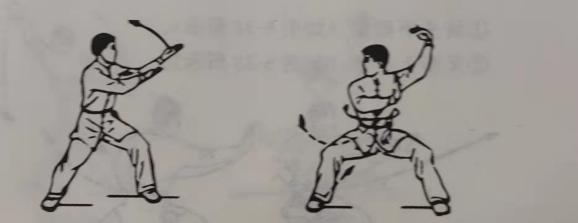 队形：x x x x x x x x x x xx x x x x x x x x x xo o o o o o o o o o oo o o o o o o o o o o△组织与要求：①学生在教师指导下进行模仿练习，动作规范。②要求学生认真学习，做到相互尊重。【设计意图】带领学生模仿技术动作由易到难、由分解到完整技术动作，掌握动作路线，掌握技术动作的重点和难点。在教学中培养学生脚踏实地，打好基础，认真做好每件事的思想观念。在组织教学中重视学生的行为规范，认真上课身心合一，相互尊重。3.3讲解易犯错误，纠正错误动作组织与要求：（1）对错误动作进行纠正，并反复练习正确动作，形成正确动作定型。（2）学生之间相互指导，相互学习。【设计意图】教师规范学生动作，培养学生不怕吃苦，艰苦耐劳的意志品质。通过互相学习纠正完成动作，锻炼同学们协同配合的精神。3.4分组练习，教师巡视指导（1）各组组长指导，组内成员相互指导。（2）注重集体进步。队形：x x x x x x        x x x x x xo o o o o          o o o o o△x x x x x          x x x x x  o o o o o o        o o o o o o要求：（1）组长负责组织组员练习（2）教师巡回观察指导，纠正错误动作；【设计意图】在分组练习中能够互帮互助，让学生体验团队协作、共同进步的过程，培养学生合作学习能力，注重团队意识。思政点：合作学习团结协作课程思政教学设计旁 批3.5分组展示，检验学习效果。（1）每组以最好的状态展示。 （2）避免出错误动作队形：x x x x x x     o o o o o          o o o o o o o o △o o o o o o o o o x x x x x x x x xx x x x x x x x   要求：（1）每组认真对待，动作整齐、规范（2）组长点评、老师点评【设计意图】通过展示使学生拥有获得感，增强自信心激发，使学生广泛参与、自觉参与。3.6 集体练习队形：x x x x x x x x x x xx x x x x x x x x x xo o o o o o o o o o oo o o o o o o o o o o△要求：针对教师点评说的问题注意改正。    4.结束部分（10分钟）4.1放松操队形：x x x x x x x x x x xx x x x x x x x x x xo o o o o o o o o o oo o o o o o o o o o o△4.2 课堂小结、师生再见教师总结学练情况，表扬为主，激励全体学生。4.3课后作业以小组的形式拍摄初级长拳第三路的练习视频上传至学习通。每组上网查询一种不同传统拳术的相关知识及视频，在下节课集体分享。4.4 师生道别！（抱拳礼）【设计意图】通过放松操，使学生对相应关节进行放松性活动和拉长肌肉的放松性活动，已达到放松机体的目的，使学生养成科学良好的锻炼习惯。思政点：培养学生自律自强；认真观察，善于总结与思考经验思政点：养成科学的锻炼习惯思政点：礼仪规范板书设计1.开始部分：课堂常规；2022年虎年《乳虎啸春》短剧导入。 2.准备部分：提问“为什么热身”；绕操场慢跑两圈；武术基本功练习。 3.基本部分：教师完整示范；学习初级长拳预备式、第一节；讲解易犯错误、纠错环节；小组练习、小组展示。 4.结束部分：放松练习、教师总结。教学成效1.价值塑造成效：通过讲述2022年春晚《乳虎啸春》的武术节目，加强学生对武术文化自信，增强民族自豪感以及学习武术的自信心，满足学生的精神需求。在学习初级长拳第三路中，引导学生掌握修身养性技能、筑牢理想信念、培养家国情怀、增强“四个意识”、坚定“四个自信”，最终实现全面发展。2.知识传授成效：本案例采用完整示范—分解动作教学—完整动作练习—小组练习—小组展示的教学方式，在教学中，教师针对动作的攻防含义进行讲解，帮助学生加深对动作的掌握，对学生进行恰当的教育，让学生参与其中，乐在其中，体会中华武术的博大精深。3.能力培养成效：武术自身攻防格斗的特点进行创新教学。第一节中的“格挡弓步冲拳”，通过让学生两人一组，体会先防再进攻的武术格斗理念，即可以提高学生的学习兴趣，还可以加深动作的肌肉记忆，并把学习到的机能运用到实践中去。教学反思1、本案例作为武术课，本身有显性教育，但在显性教育需要形成实在的思政元素的理论体系，今后会进一步完善自身的知识理论体系，通过武术历史、武术明星进一步进行思政育人，树立了科学的人生观、价值观、道德观、法治观和体育观，而且时刻以自己是一名中国人为傲，并表示要自觉弘扬中国优秀传统文化，将自我价值和社会价值有机统一，为实现中华民族的伟大复兴添砖加瓦。2、在教学中，需要创新教学方法，改变传统枯燥乏味的“教”，转变了他们对传统武术课及政治理论课枯燥乏味无用的偏见，原来武术思政课也可以如此精彩有趣充实，进而用心聆听、刻苦练习、潜心实践、 收获成长。